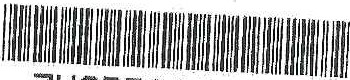 ZUCRPô92J890KOLBENSCHMIDŤ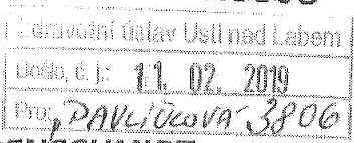 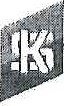 RHEINMETAII AUTOMOTIVEDodavatel :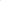 Zdravotní ústav se sídlem ÚnĹMoskevská 15400 01 ŰstÍ ľład LabemČíslo dodavatele:96100661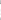 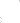 DodaŰÍ adres ä:	KS Kolbenschmidt Czech Rep	a. 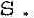 Důlní 362400 04 Trmice	Termín dodávky	Den 12.02.2019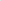 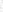 Dodávka do KolbenschmidĽ Trmice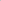 Dodávka pro Žďárková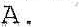 Dod.podm- , DDTJ TrmicePlat . podm- : Splatnost 14 dnů	MěnaCZKMateriál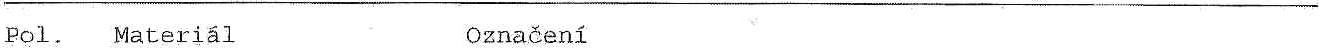 	Obj . množstvíJednotka	Cena za -jedno'čku	Hodnota netto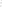 00010 165008CZ	Očkování proti klíšťové encefaliĽidě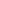 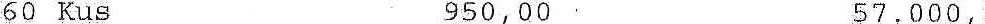 Celk - hodn . net. co bez DPH CZK57.000, 00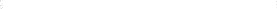 Společnost 	zapsána v Obchodním vedeném Krajským Soudem vŰstÍ nad Toabein v oddíle B, vložka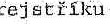 289.	SĽrana A. / 23 . Zašlete nám automaticky všechny dodávky dle výše cen a v odpovídaj Í Cím množství .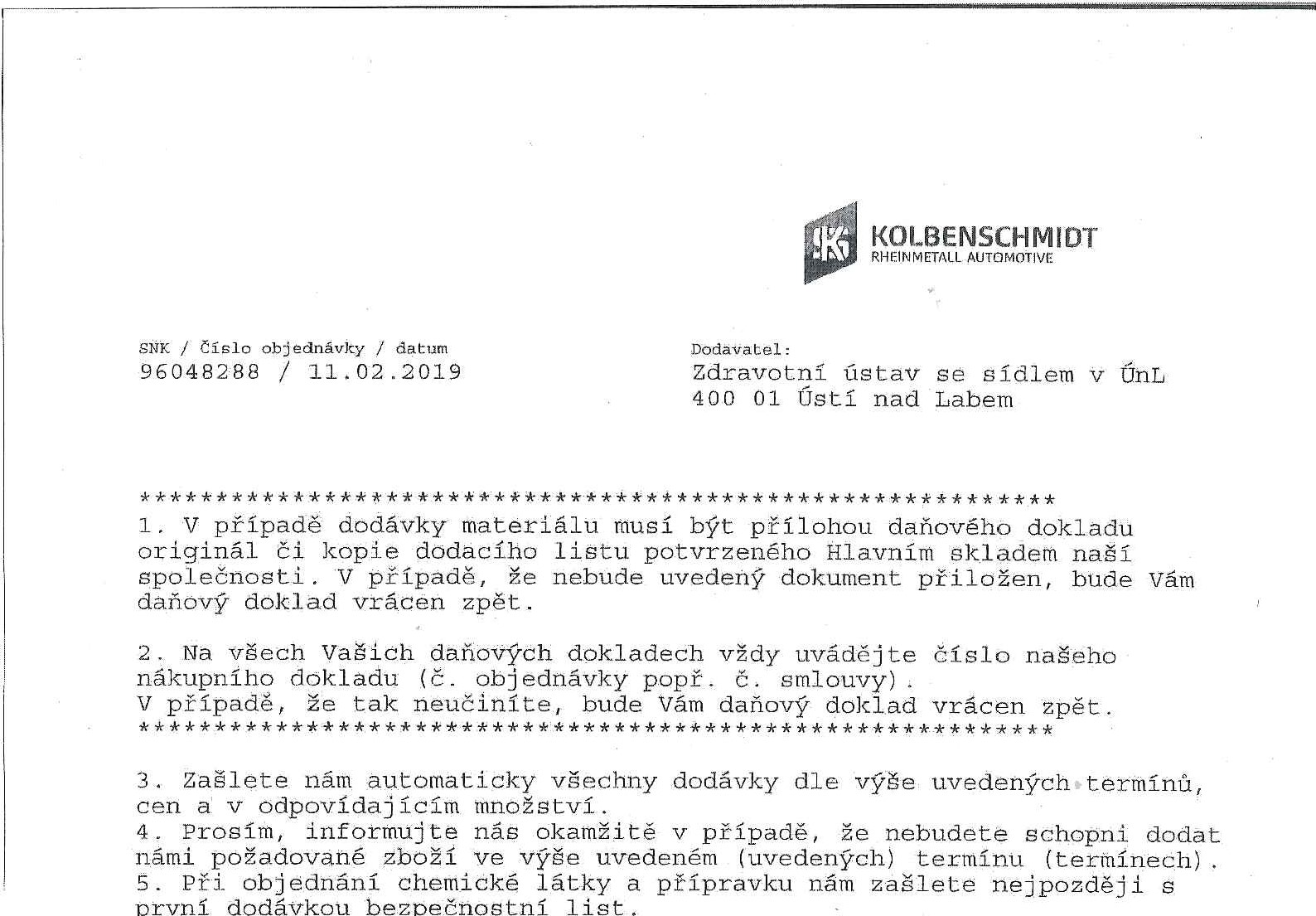 Prögĺm, informujte nás okamžitě případě, Že nebudete námi požadované zboží ve výše uvedeném (uvedených) termínu Při objednání Chemické látky a přípravku nám zaŠ1ete nejpozději první dodávkou bezpečnostní listpři provádění díla areálu KS Kolbenschmidt Czech Řepublic, ä. g. je zhotovitel povinen uzavřít a dodržovat ustanovení, která j soU uvedena příloze ke gtněrnici PP 0600 -54P tj Dohoda O vzáj emných vztazích, závazcích a povinnostech mezi smluvními stranami v oblasti ochrany životního prostředí ä bezpečnosti práce .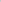 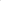 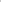 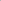 V případě, že nebude tato Dohoda uzavřena a podepsána oběma smluvními partnery, nebude možné dílo realizovat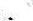 7 - Dodávky výše uvedeného zboží musí odpovídat předpisům a normám platným pro ČR.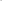 8. Tato nákupní obj ednávka jé platná společně se všeobecnými ObchodníITIL podmínkami společnosti KS Kolbengchmidt Czech Republic, a.s. Aktuální platnou verzi ke štaženĺ naj dete na webových stránkác.h koncernu KSPGr viz link níže, nebo Vám budě na vyžádání zaslána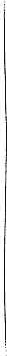 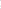 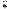 http : / /www rheĺnmetal 1-aut01t10t ive com/en/purchas ing/kolbenschmidt/ pur chasing - eondit iong /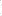 podpis a razítkoSpolečnost je zapsána obchodníłn rej 	Vedeném Kras gkýrn Soudem vŰgtÍ -nad Lábem oddíle B, vložka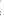 28 9 .	Strana 2/	2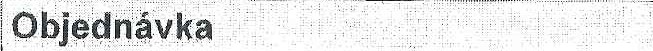 	/ Číslo 	ednävkY / datum102 / 96048288 / 11.02.2019Kantaktnĺ osoba / TelefonMartin Šticha / 475303272Číslo faxu475303130marĽin s Cicha@cz rheinmetall comIČO: 46708952DIČ: cz4670B952Bankovní spoj enÍ 9004-411/0100	/ Číslo 	ednävkY / datum102 / 96048288 / 11.02.2019Kantaktnĺ osoba / TelefonMartin Šticha / 475303272Číslo faxu475303130marĽin s Cicha@cz rheinmetall comIČO: 46708952DIČ: cz4670B952Bankovní spoj enÍ 9004-411/0100